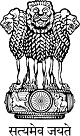 Statement by India at the Universal Periodic Review (UPR) Working Group 37th Session (18-29 January 2021) : 3rd UPR of Nepal - Interactive Dialogue, delivered by Ambassador Indra Mani Pandey, Permanent Representative of India [Geneva, 21 January 2021]Madam President,
We warmly welcome the presentation by delegation of Nepal.2.	As a fellow Member State of the Human Rights Council, we take note of Nepal’s progress in realisation of economic, social and cultural rights and welcome its accession to the Protocol to Prevent, Suppress and Punish Trafficking in Persons Especially Women and Children supplementing the UN Convention against Transnational Organized Crime.3.	In the spirit of historical and close relations between our two countries, India recommends to Nepal to:Further strengthen the Human Rights-related institutions, including the National Human Rights Commission;Pursue development of all sections of society in an inclusive manner;Take measures to further promote gender equality; and,Make efforts in furtherance of the rights to health and education.  4.	We wish the delegation of Nepal success.Thank you, Madam President.  ****